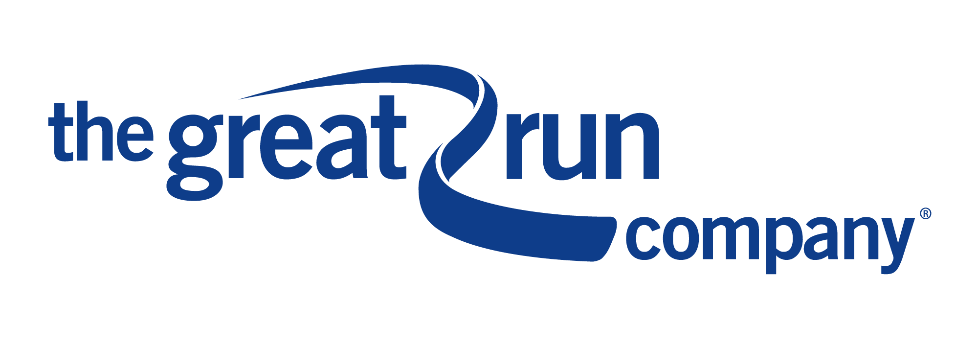 Why should The Great Run Company choose you to volunteer at our event? (150 words max)Please return this completed form to charlotte.allan@thegreatruncompany.comEvent:Role:Student Name:Student Email: